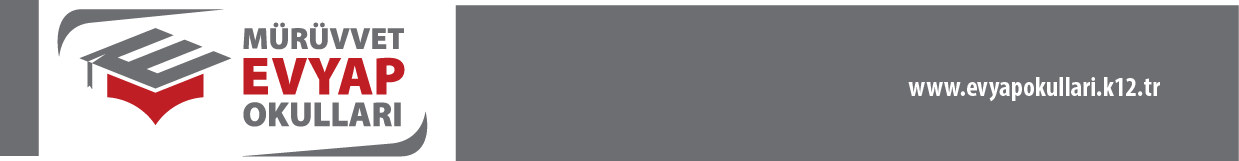 Sınav Adı            	: Özel Mürüvvet Evyap Ortaokulu Okula Kabul SınavıSınavın Amacı    	: Öğrencilerin temel disiplinlerde mevcut durumlarını belirleyerek okula kayıt için ön seçim oluşturmak, okulun kararına bağlı olarak burs verilecek öğrencileri belirlemek.Sınav Düzeyleri          		    : 2020-2021 Eğitim  Öğretim yılında 4. Sınıfta okuyan öğrenciler Sınav Başvuru Başlangıç Tarihi: 19 Şubat 2021 CumaSınav Tarihi   ve Saati      	 :  10 Mart 2021 Çarşamba saat 10.30Son Başvuru Tarihi                      :  8 Mart 2021 Pazartesi  Saat:20.00    Sınav Sonuç Tarihi                       : 15 Mart Ocak 2021 Pazartesi Saat:12.00                                  (https://evyapokullari.k12.tr/)	  		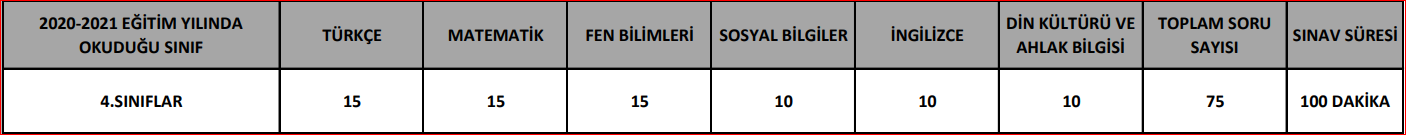 BAŞVURU ŞARTLARI Sınava Milli Eğitim Bakanlığına bağlı 2020-2021 Eğitim-Öğretim yılında Resmi ve Özel     Okullarda 4.Sınıfta okuyan öğrenciler başvurabilir.SINAV GENEL ŞARTLARI Sınav  10 Mart 2021 Çarşamba Saat: 10.30 ‘da başlayacaktır.Sınav süresince cep telefonu, tablet, bilgisayar vb. elektronik cihazlar kapalı tutulacaktır.Sınava girecek öğrencilerden ücret talep edilmeyecektir. Sınavda 3 yanlış bir doğruyu götürecek şekilde puan hesaplaması yapılacaktır. Sınav 500 tam puan üzerinden değerlendirilecektir.Sınav kayıt işlemi tamamlandıktan sonra sınav giriş belgesinin çıktısı alınıp ,sınav günü resimli kimlik kartı veya pasaport ile yanında bulundurması gerekmektedir.    SINAV DEĞERLENDİRİLMESİ VE İLANI Sınav sonrası adaylar sonuçlarını okulumuzun web adresinden öğrenci kullanıcı adı ve şifreleri ile online olarak öğrenebileceklerdir. Herhangi bir ortamda toplu liste yayımlanmayacaktır. Sınav sonrasında kitapçıklar toplanacaktır ve öğrenciye verilmeyecektir.